ООО «Программные решения плюс»РАЗВИТИЕ И СОВЕРШЕНСТВОВАНИЕ ИНТЕГРИРОВАННОЙ АВТОМАТИЗИРОВАННОЙ СИСТЕМЫ КОНТРОЛЬНОЙ (НАДЗОРНОЙ) ДЕЯТЕЛЬНОСТИ В РЕСПУБЛИКЕ БЕЛАРУСЬ(ИАС КНД)РУКОВОДСТВО ПОЛЬЗОВАТЕЛЯ. ИНТЕГРАЦИЯ И ВЗАИМОДЕЙСТВИЕЛИСТ УТВЕРЖДЕНИЯABHC.00004-01 34 06 ЛУ2022УТВЕРЖДЁНABHC.00004-01 34 06 ЛУРАЗВИТИЕ И СОВЕРШЕНСТВОВАНИЕ ИНТЕГРИРОВАННОЙ АВТОМАТИЗИРОВАННОЙ СИСТЕМЫ КОНТРОЛЬНОЙ (НАДЗОРНОЙ) ДЕЯТЕЛЬНОСТИ В РЕСПУБЛИКЕ БЕЛАРУСЬ(ИАС КНД)РУКОВОДСТВО ПОЛЬЗОВАТЕЛЯ. ИНТЕГРАЦИЯ И ВЗАИМОДЕЙСТВИЕ				         АВНС.00004-01 34 06Листов 172022АННОТАЦИЯВ документе «Руководство пользователя. Интеграция и взаимодействие (АВНС.00004-01 34 03) описан порядок действий пользователей при работе с подсистемой «Интеграция и взаимодействия» интегрированной автоматизированной системы контрольной (надзорной) деятельности в Республике Беларусь. Инструкция предназначена для государственных органов (их структурных подразделений, территориальных органов, подчиненных организаций) и иных организаций, уполномоченных законодательными актами на осуществление контроля (надзора) за деятельностью проверяемых субъектов.СОДЕРЖАНИЕНАЗНАЧЕНИЕ И УСЛОВИЯ ПРИМЕНЕНИЯПодсистема «Интеграция и взаимодействия» являются частью интегрированной автоматизированной системы контрольной (надзорной) деятельности в Республике Беларусь и предназначена для взаимодействия государственных и контролирующих (надзорных) органов, занимающихся планированием и осуществлением контрольной (надзорной) деятельности.Подсистема «Интеграция и взаимодействия» предназначена для обеспечения:загрузки справочников и данных в ИАС КНД;выгрузки справочников и данных из ИАС КНД;обмена информацией ИАС КНД с ИС КНО через ОАИС;ведение протокола (журнала) обмена данными.Загрузка информации в ИАС КНД:Справочник валют;Справочник стран;Справочник ведомственной подчиненности;Справочник отраслей хозяйствования;Справочник кодов платежей в бюджет;Справочник государственных внебюджетных и иных фондов;Справочник подразделений КНО;Справочник сотрудников КНО;Справочник гос. программ;Справочник налогоплательщиков (Государственный реестр плательщиков (иных обязанных лиц) Республики Беларусь);Сведения об административных правонарушениях по форме 1-АП и 3-АП ИЗ Единого государственного банка данных о правонарушениях (ЕГБДП);Перечень организаций (их обособленных подразделениях), представительств иностранных организаций, индивидуальных предпринимателей, которым в соответствии с Правилами установления надбавок к страховым тарифам по обязательному страхованию от несчастных случаев на производстве и профессиональных заболеваний и скидок с этих тарифов, утвержденными Указом Президента Республики Беларусь от 25 августа 2006 г. № 531, установлены надбавки по обязательному страхованию от несчастных случаев на производстве и профессиональных заболеваний из системы Белорусского республиканского унитарного страхового предприятия «Белгосстрах»;Перечень С(ПрС), получивших сертификаты соответствия СТБ из системы системой Научно-производственного республиканского унитарного предприятия «Белорусский государственный институт стандартизации и сертификации»;Список субъектов, отобранных для планирования проверки, в отношении которых осуществлена оценка степени риска;Предложения в сводный план проверок отобранных субъектов с высокой группой риска, присвоенных им критериев, индикаторов высокой степени риска, дополнительной информации в отношении субъектов;Сводные планы проверок;Предписания на проведение проверки;Предписания на проведение мониторинга;Предписания на проведение МТХ;Результат проведения проверок;Результат проведения мониторингов.Результат проведения МТХ.Выгрузка информации из ИАС КНД:Справочник сфер контрольной (надзорной) деятельности;Справочник критериев оценки степени риска;Справочник связи сфер и КНО;Справочник связи критериев со сферами и КНО;Справочник должностных лиц, уполномоченных принимать решения;Справочник контролирующих (надзорных) органов;Справочник НПА;Справочник вопросов выборочных проверок.Список С(ПрС), подлежащих включению в план выборочных проверок, в отношении которых осуществлена оценка степени риска;Планы выборочных проверок;Уведомления С(ПрС) о выборочных проверках, содержащих, в том числе, список вопросов для проведения проверок.ФАЙЛОВОЕ ВЗАИМОДЕЙСТВИЕ ИАС КНД С ВЕДОМСТВЕННЫМИ ИС КНООписание действий по загрузке данных в справочники ИАС КНДФункционал позволяет зарегистрированному пользователю ИАС КНД, в соответствии с предоставленными ему правами, загружать через интерфейс системы в ИАС КНД файлы НСИ в формате JSON или XML.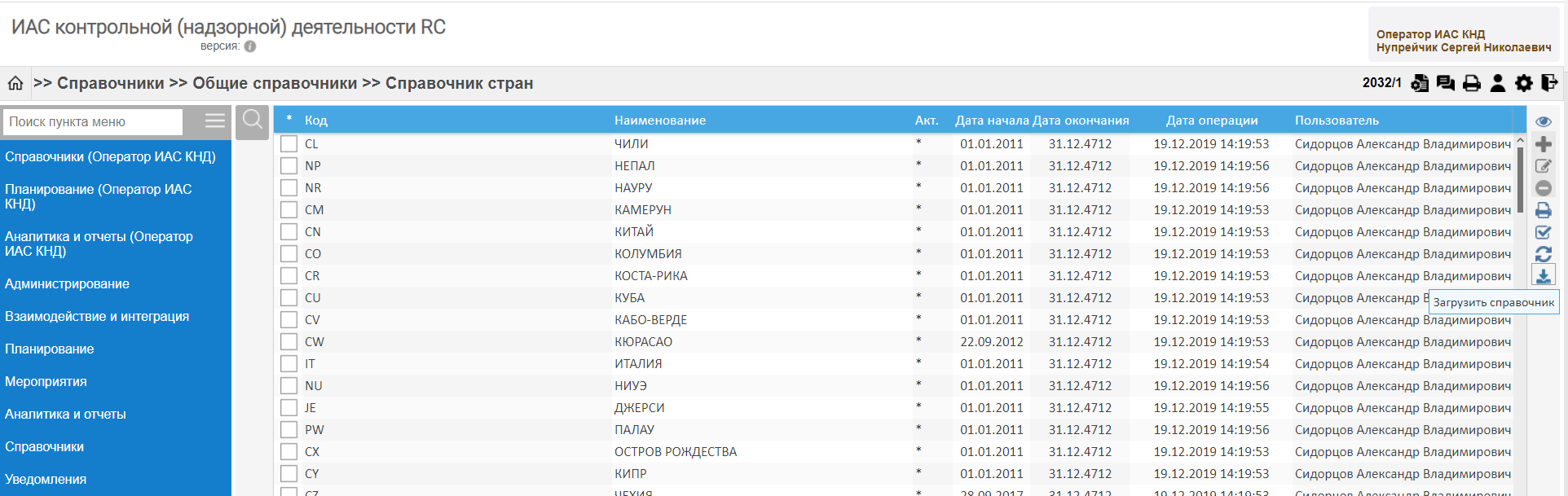 Рисунок 2.1 – Окно загрузки справочника НСИ в ИАС КНДПосле нажатия значка загрузить  на панели задач страницы справочника доступного для загрузки пользователю будет предложено выбрать в каталоге файл, который он хотел бы загрузить в ИАС КНД.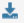 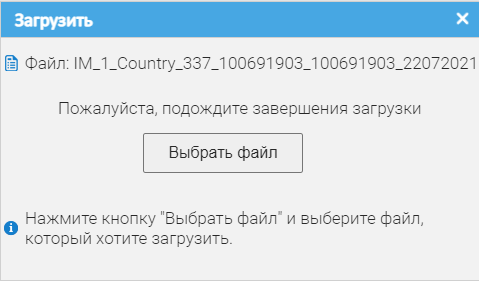 Рисунок 2.2 – Окно загрузки файла в ИАС КНДВ случае успешной загрузки пользователю выводится сообщение.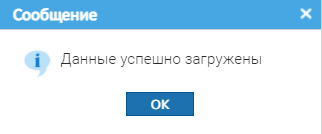 Рисунок 2.3 – Сообщение об успешной загрузке файла в ИАС КНДОписание действий по загрузке данных в ИАС КНДФункционал позволяет зарегистрированному пользователю ИАС КНД (сотруднику КНО), в соответствии с предоставленными ему правами, загружать через интерфейс системы в ИАС КНД файлы данных (отбор субъектов для планирования проверок, предложения в сводный план проверок, сводные планы проверок, предписания на проведение проверки, результаты проведённой проверки) в формате JSON или XML.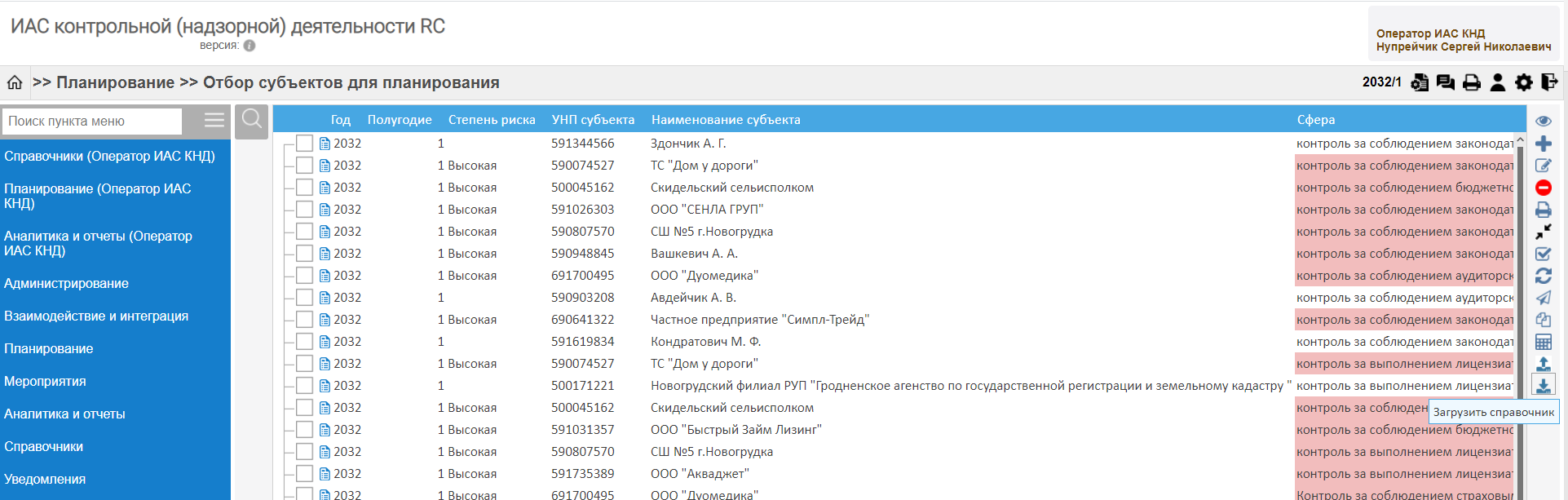 Рисунок 2.4 – Окно загрузки списка отобранных субъектов для планирования в ИАС КНДПосле нажатия значка загрузить  на панели задач интерфейса системы доступного для загрузки пользователю будет предложено выбрать в каталоге файл, который он хотел бы загрузить в ИАС КНД.Рисунок 2.5 – Окно загрузки файла в ИАС КНДВ случае успешной загрузки пользователю выводится сообщение.Рисунок 2.6 – Сообщение об успешной загрузке файла в ИАС КНДОписание действий по выгрузке данных из справочников ИАС КНДФункционал ИАС КНД позволяет зарегистрированному пользователю (сотруднику КНО), в соответствии с предоставленными ему правами, выгружать через интерфейс системы из ИАС КНД файлы НСИ в формате JSON или XML, для последующей загрузки в ведомственные ИС КНО.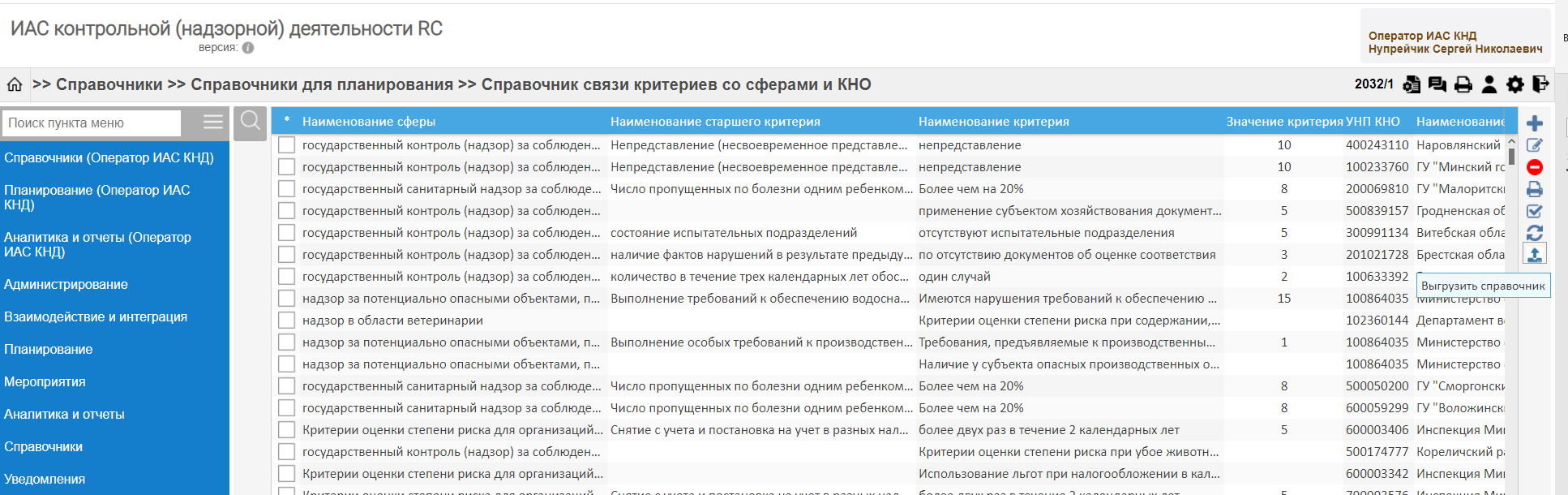 Рисунок 2.7 – Окно выгрузки справочника НСИ из ИАС КНДВыбор элемента из списка осуществляется нажатием по выбранной строке либо нажатием по чек-боксу  в строке с элементом. Для множественного выбора необходимо поставить отметку  (флажок) для нескольких выбранных элементов.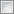 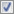 Статусы выбора: выбран текущий элемент списка; текущий элемент из списка не выбран.Нажатием кнопки «Выделить все/Снять выделение» выбираются все элементы из списка доступных. 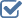 Повторное нажатие этой же кнопки «Выделить все/Снять выделение» снимает выделение по всем элементам.После нажатия значка выгрузить  на панели задач страницы справочника или на странице другого интерфейса системы доступного для выгрузки пользователю будет заданы вопросы и предупреждения.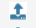 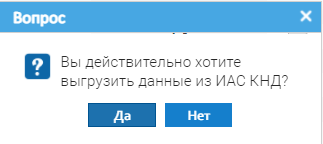 Рисунок 2.8 – Окно вопроса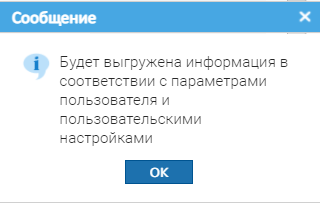 Рисунок 2.9 – Окно сообщенияПользователю будет предложено выбрать формат файла для выгрузки информации из ИАС КНД.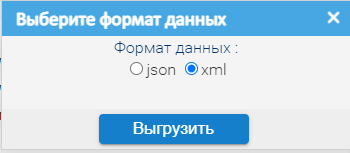 Рисунок 2.10 – Окно выбора формата выгрузки данных из ИАС КНДПосле выбора формата будет выгружен файл в каталог браузера по умолчанию.Описание действий по выгрузке данных из ИАС КНДФункционал ИАС КНД позволяет зарегистрированному пользователю (сотруднику КНО), в соответствии с предоставленными ему правами, выгружать через интерфейс системы из ИАС КНД файлы НСИ в формате JSON или XML, для последующей загрузки в ведомственные ИС КНО.Рисунок 2.11 – Окно выгрузки справочника НСИ из ИАС КНДВыбор элемента из списка осуществляется нажатием по чек-боксу  в строке с элементом.Статусы выбора: выбран текущий элемент списка; текущий элемент из списка не выбран.После нажатия значка выгрузить  на панели задач страницы справочника или на странице другого интерфейса системы доступного для выгрузки пользователю будет заданы вопросы и предупреждения.Рисунок 2.12 – Окно вопросаРисунок 2.13 – Окно сообщенияПользователю будет предложено выбрать формат файла для выгрузки информации из ИАС КНД.Рисунок 2.14 – Окно выбора формата выгрузки данных из ИАС КНДПосле выбора формата будет выгружен файл в каталог браузера по умолчанию.ВЗАИМОДЕЙСТВИЕ ИАС КНД С ВЕДОМСТВЕННЫМИ ИС КНО ЧЕРЕЗ ОАИСОписание действий по загрузке данных в справочники ИАС КНДФункционал позволяет зарегистрированному пользователю ИАС КНД, в соответствии с предоставленными ему правами, загружать через интерфейс системы в ИАС КНД НСИ.Рисунок 3.1 – Окно загрузки справочника НСИ в ИАС КНДПосле нажатия значка загрузить  на панели задач страницы справочника доступного для загрузки будет загружена информация.В случае успешной загрузки пользователю выводится сообщение.Рисунок 3.2 – Сообщение об успешной загрузке НСИ в ИАС КНДОписание действий по загрузке данных в ИАС КНДФункционал позволяет зарегистрированному пользователю ИС КНО (сотруднику КНО), в соответствии с предоставленными ему правами, загружать в ИАС КНД, посредством ОАИС, в интерфейсе ведомственной ИС КНО данные (отбор субъектов для планирования проверок, предложения в сводный план проверок, сводные планы проверок, предписания на проведение проверки, результаты проведённой проверки) в формате JSON.Рисунок 3.3 – Окно загрузки списка отобранных субъектов для планирования в ИАС КНДПосле нажатия значка загрузить  на панели задач интерфейса ведомственной системы доступного для загрузки пользователю будет предложено загрузить данные (отбор субъектов для планирования проверок, предложения в сводный план проверок, сводные планы проверок, предписания на проведение проверки, результаты проведённой проверки) в ИАС КНД.В случае успешной загрузки пользователю выводится сообщение.Рисунок 3.4 – Сообщение об успешной загрузке данных в ИАС КНДОписание действий по выгрузке данных из справочников ИАС КНДФункционал ИС КНО позволяет зарегистрированному пользователю (сотруднику КНО), в соответствии с предоставленными ему правами, выгружать НСИ, через интерфейс системы, посредством ОАИС, из ИАС КНД в формате JSON, для последующей загрузки в ведомственные ИС КНО.Описание действий по выгрузке данных из ИАС КНДФункционал ИС КНО позволяет зарегистрированному пользователю (сотруднику КНО), в соответствии с предоставленными ему правами, выгружать данные (список отобранных субъектов, план выборочных проверок, уведомление о проверке), через интерфейс системы, посредством ОАИС, из ИАС КНД в формате JSON, для последующей загрузки в ведомственные ИС КНО.Лист согласованийСОСТАВИЛИ СОГЛАСОВАНО УТВЕРЖДАЮМинистр связи и информатизации Республики БеларусьУТВЕРЖДАЮДиректорООО «Программные решения плюс»____________ К.К. Шульган____________ Н. В. Гулин"___" ____________ 2022 г."___" ____________ 2022 г.Наименование организации, предприятияДолжность исполнителяФамилия и инициалыПодписьДатаООО «Программные решения плюс»Зам. директора по информационным технологиямСидорцов А.В.ООО «Программные решения плюс»Бизнес-аналитикНупрейчик С.Н.Наименование организации, предприятияДолжность исполнителяФамилия и инициалыПодписьДата